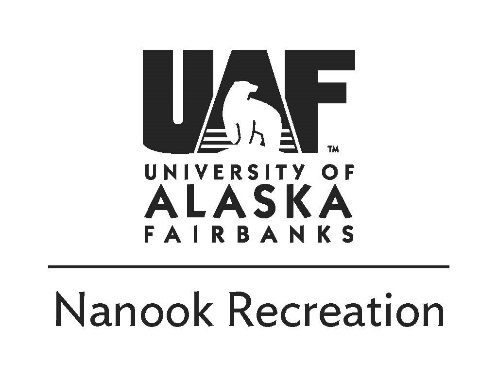 Stiles Creek Cabin Overnight 10.26-10.27.2019UAF Students $100 Staff/Faculty $120Thursday, October 24th   6:00pm - Required pre-trip meeting at the Outdoor Adventures office.	 -Bring all gear that you are taking on trip.Saturday, October 26th  8:00am	- Meet at Outdoor Adventures	- Drive to the trailhead10:00am	- Hike/snowshoe to CabinSunday, October 27th  8:00am	- Breakfast10:00am	- Pack up, head back to the cars5:00pm	- Arrive at UAF vehicles6:30pm	- Arrive back atTrip Description:We will be hiking or snowshoeing to the Stiles Creek Cabin in the beautiful Chena rec area. The wilderness cabin provides a warm escape from the winter cold and the remote setting provides a relaxing break from the busy student life. This trip will be led by fellow students who are a part of the Wilderness Leadership Class along with experienced OA staff members. Trip cost includes food, transportation, gear, and leaders.Items in Bold Face are available from Outdoor Adventures for free use on our trips!  OA also provides group gear such as stoves, cooking pots, fuel, water filters, rain tarps a group first aid kit, and other safety gear.   Refund Policy:Payment in full is required to sign up for a trip.  A 100% refund is available if you notify the Outdoor Adventures Office of the cancellation more than two weeks (14 days) before the first day of the trip.  Cancellation two weeks to 3 days (13 to 3 days) before the trip entitles the participant to a 50% refund. No refund is provided if the participant does not show up or cancels 2 days or less prior to the trip.Safety and Risk Management:Due to the nature of outdoor travel there are certain inherent risks in all of Outdoor Adventure’s trips.  Acceptable risks include but are not limited to: hiking or snowshoeing over rough uneven terrain with a heavy backpack on, hiking or snowshoeing up and down steep inclines with icy and loose footing, having wet feet and clothing.  Conditions could include freezing temperatures, snowstorms, rain, sleet and high winds.  Driving risks may include slick roads, poor visibility and wildlife.  Alaska is a wild place - you need to take ultimate responsibility for your own safety as only you can. For your protection we require you to carry health insurance.  You can purchase insurance for $2.60/day from the University (ask for details). All info is subject to change due to safety, weather, current conditions, etc.!  Trip will be canceled if temperatures are -20f or colder.  If you have any questions please contact us or visit our office in the SRCRequired EquipmentRecommended (Trip specific and/or optional)Sleeping bag Sleeping padBackpackWarm Winter Boots (OA can supply mountaineering boots)Shell JacketShell Pants or snow/ski pants.2-Synthetic long underwear bottoms (1-light and 1 heavy)2-Synthetic tops (1-light and 1-heavy)Fleece pants or puffy pant  Fleece jacket or wool sweaterPuffy coat 3- pairs of warm (wool or synthetic) socks 2-Warm wool or fleece hats  2-Gloves and/or MittensNeck gaiter and/or face maskCup, bowl, fork and spoon TP in zip lock bag 2-one quart water bottles Personal medication, necessary toiletries Book, journal and pencil, playing cardsHeadlamp CameraSpare glasses / contacts CompassCamp booties for in the cabinuaf-oa-staff@alaska.edu907.474.6027www.uaf.edu/recreation/outdoor-adventures